13. ŠTAFETNI TEK SV. BARBAREŠportno društvo Skupine Premogovnik Velenje vabi v nedeljo, 10.12. 2017, na 13. štafetni tek Sv. Barbare.Tek bo potekal v okolici Škalskega jezera v Velenju z začetkom ob 10.00 uri.TRASA PROGE IN SPLOŠNI POGOJILOKACIJA PRIREDITVE: Pomožni stadion z umetno travo in okolica Škalskega jezera v Velenju.DATUM IN ČAS PRIREDITVE: Nedelja, 10.12. 2017, ob 10.00 uri.PRIREDITELJ/IZVAJALEC: Športno društvo Skupine Premogovnik Velenje.NAČIN: To bo štafetni  tek mešanih ekip. Ekipa je sestavljena iz štirih članov (tekačev). Vsaj eden od članov ekipe mora biti ženska (lahko tudi štiri ženske). Vsak član ekipe preteče krog v dolžini 3.250 metrov. Član ene ekipe lahko teče tudi v drugi ekipi. Spremembo je potrebno javiti ob prijavi. Druga ekipa z istim članom je uvrščena pet mest nižje. Vrstni red posameznih članov določi ekipa sama. Predaja ekip se opravi na startno-ciljnem prostoru. STAROST: Minimalna starost člana ekipe je 12 let.DOLŽINA PROGE: 4 krogi po 3.250 metrov (skupaj 13.000 metrov ali 13 km).TRASA PROGE: Velika sprehajalna pot okoli Škalskega jezera.TEKMOVALNE KATEGORIJE: Absolutna kategorija ter pet tekmovalnih kategorij: do 72 let, od 73 do 119 let, od 120 do 159 let, od 160 do 199 let in nad 200 let skupne starosti vseh štirih tekačev.PRIJAVNINA 2017: Prijavnina znaša 20 evrov na posamezno ekipo. Prijavnina za družinske ekipe znaša 15 evrov. Otroške ekipe do 72 let skupne starosti imajo brezplačno prijavnino.PREDPRIJAVE IN PRIJAVE: Predprijavo je potrebno opraviti/sporočiti preko spletne stranihttp://prijavim.se/ali na elektronski naslovpvedenik@gmail.com najkasneje do srede 6.12.2017 Prijava ekipe mora vsebovati: ime ekipe, ime in priimek članov ekipe, starost posameznih članov ekipe in skupno starost ekipe.Prijaviti se bo možno tudi na dan prireditve od 8. ure dalje v Ribiškem domu ob Škalskem jezeru. Ekipe, ki bodo v predprijavi sporočile ime ekipe, bodo imele ime natisnjeno na startni številki. NAGRADE: Prve tri ekipe v absolutni kategoriji prejmejo pokale in medalje. Medalje prejmejo tudi prve tri ekipe po tekmovalnih kategorijah. Vsak udeleženec prejme spominsko medaljo, topel obrok in čaj. Najmlajša in najstarejša ekipa prejmeta praktična darila. Prvih 75 prijavljenih ekip dobi ob dvigu štartnih številk praktično darilo.PODELITEV NAGRAD: Podelitev nagrad bo po končani prireditvi na startno-ciljnem prostoru.ZDRAVSTVENO VARSTVO: Vsakdo tekmuje na lastno odgovornost. Organizator ne sprejema nobene odgovornosti za morebitne poškodbe. Na štartno-ciljnem prostoru bo organizirana zdravstvena oskrba.SPLOŠNA DOLOČILA: Prireditev bo potekala v vsakem vremenu ter po pravilih za štafetne teke. Predajna cona štafet bo v startno-ciljnem prostoru. Pred uradno objavo rezultatov bodo omogočene morebitne pritožbe na razvrstitev. Uradni rezultati bodo objavljeni po končani prireditvi v Ribiškem domu in na spletni strani Tekaški forum.INFORMACIJE/KONTAKT:Stane Meža:031 606 314 stane.meza@gmail.com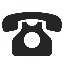 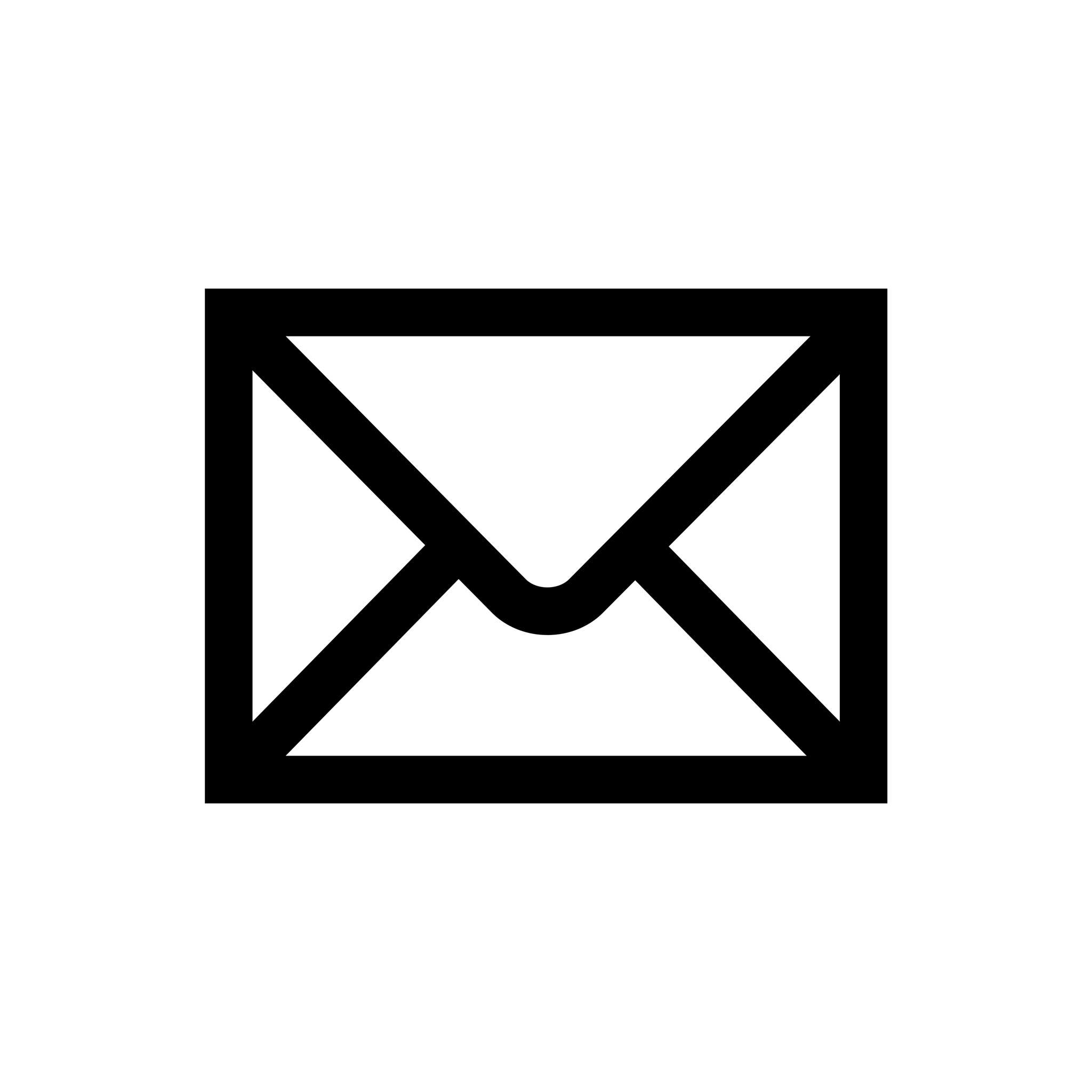 Primož Vedenik:041 857 890 pvedenik@gmail.com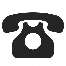 Srečno!Organizacijski odbor ŠD Skupine Premogovnik Velenje